http://banknyt.dk/23-07-2022-here-is-the-competition-to-disprove-that-jyske-bank-is-a-criminal-bank-23-07-2022-time-13-43-has-been-sent-to-jyske-bank-and-the-danish-state/Updated 7 August 2022. 7.20 p.m. with special offer too Denmark's Nationalbank's top management, gets 20% extra to disprove that Jyske Banks has not committed any violations of Denmark's laws and regulations, especially the laws described in the Criminal Code.23-07-2022. Here is the competition to disprove that Jyske bank is a criminal bank, 23-07-2022. time 13.43. has been sent to Jyske Bank and the Danish state.The first competition ever, in which a small Danish bank customer, offers the first 9 prizes of US$ 8,233 / US dollar to the first person who can disprove that Den Danske Bank Jyske Bank is behind extensive crime against one of the bank's business customers.An exclusive offer for Denmarks National Bank, I have decided that you can get 20% in bonus prime if you can disprove all my evidence that Jyske Bank is a criminal organizationMail to.direktion@jyskebank.dk,
benny-pedersen@jyskebank.dk,
birger-nielsen@jyskebank.dk,
bac@jyskebank.dk,
ctm@jyskerealkredit.dk,
gadeberg@jyskebank.dk,
eqh@jyskebank.dk,
erling.kristensen@jyskebank.dk,
fbk@jyskebank.dk,
hbm@jyskebank.dk,
jes.rosendal@jyskebank.dk,
naur@jyskefinans.dk,
noerbo@jyskebank.dk,
lm@jyskebank.dk,
sandberg@jyskebank.dk,
martin.nielsen@jyskebank.dk,
prp@jyskebank.dk,
rune@jyskebank.dk,
sej@jyskebank.dk,
hoejsgaard@jyskebank.dk,
ahk@jyskebank.dk,
bpa@jyskebank.dk,
heidi.skovbjerg@jyskebank.dk,
mac@jyskebank.dk,
pborowy@jyskebank.dk,
helle-hansen@jyskebank.dk,
dip@jyskebank.dk,
avw@jyskebank.dk,
Morten Ulrik Gade <mug@jyskebank.dk>,
Philip Baruch <pb@les.dk>,
Kristian Ambjørn Buus-Nielsen <kbn@les.dk>,
"<NSJ@politi.dk>" <nsj@politi.dk>,
fm@fm.dk,
finanstilsynet@ftnet.dk,
Statsministeriet <stm@stm.dk>,
kf@nationalbanken.dk,
folketinget@ft.dk,
REU@ft.dk,
nationalbanken@nationalbanken.dk,
Jura og Forretning <jur@domstolsstyrelsen.dk>,
postkasse@advokatsamfundet.dk,
Postkasse - Klagesagsafdelingen <klagesagsafdelingen@advokatsamfundet.dk>,
Justitsministeriet <jm@jm.dk>,
saoek@ankl.dk,
SAK@ankl.dk,
kmj@atp.dk,
juridisk@jyskebank.dk,
jakob.ellemann-jensen@ft.dk,
pernille.vermund@ft.dk,
christian.rabjerg.madsen@ft.dk,
mette.abildgaard@ft.dk,
marlene.ambo-rasmussen@ft.dk,
simon.ammitzboll@ft.dk,
kirsten.normann.andersen@ft.dk,
ida.auken@ft.dk,
liselott.blixt@ft.dk,
morten.messerschmidt@ft.dk,
pso@nationalbanken.dk,
mads.lebech@apmollerfonde.dk,
media@lego.com,
JGN@lundgrens.dk,
EMW@lundgrens.dk,
atv@lundgrens.dk,
ths@lundgrens.dk,
tkr@lundgrens.dk,
shi@lundgrens.dk,
sdr@lundgrens.dk,
pem@lundgrens.dk,
pcc@lundgrens.dk,
pbn@lundgrens.dk,
pmo@lundgrens.dk,
nri@lundgrens.dk,
nwk@lundgrens.dk,
ngh@lundgrens.dk,
nbs@lundgrens.dk,
mg@lundgrens.dk,
mma@lundgrens.dk,
mki@lundgrens.dk,
lkj@lundgrens.dk,
kra@lundgrens.dk,
djur@lundgrens.dk,
csc@lundgrens.dk,
ama@lundgrens.dk,
afw@lundgrens.dk,
danskbank@danskebank.dk,
bankdata@bankdata.dk,
lbj@jyskebank.dk,
lillevang@jyskebank.dk,
johnny.christensen@jyskebank.dk,
clm@jyskebank.dk,
beo@cbs-executive.dk,
ala@70151000.dk,
rina.asmussen@gmail.com,
kn@skovadvokater.dk,
nicolai-hansen@jyskebank.dk,
Casper Dam Olsen <Casper-dam@jyskebank.dk>,
jkh@jyskebank.dk,
kirkeby@jyskebank.dk,
Tina Agergaard <AGERGAARD@jyskebank.dk>,
sw@jyskebank.dk,
<frank.ryan@dlapiper.com>,
simon.levine@dlapiper.com,
andrew.darwin@dlapiper.com,
nh@naevneneshus.dk,
mail@kromannreumert.com,
info@horten.dk,
info@loomis.com,
redaktion@borsen.dk,
Arbejderen Redaktion <redaktion@arbejderen.dk>,
ssl@dr.dk,
tv2@tv2.dk,
1234@tv2.dk,
BT-1929 1929 <1929@bt.dk>,
EB 1224 <1224@eb.dk>,
redaktion@midtjyllandsavis.dk,
redaktionen@altinget.dk,
redaktion@tv2lorry.dk,
rune@information.dk,
danskebank@danskebank.dk,
info@ramboll.com,
metnie@danskebank.dk,
ehvw@ramboll.dkAnd a few more, as well as the pressIf Jyske Bank has not bribed Lundgren's lawyers, and if not this corruption is the reason why Lundgrens did not present my charges against Jyske Bank and that Lundgrens withheld several promissory notes and would not hand them over.Then I would think that both Lundgren's lawyers and the Jyske Bank group have something to talk about.On 29 July you can find the 3 Jyske Bank cars in Hornbaek in connection with the harbor festival 2022.You will be able to find the cars with the new advertisements, which call for disproving that Jyske Bank A/S is a criminal organisation.A criminal bank such as the Danish State and the government have chosen to let their customers be defrauded, and politically ensure that the victim cannot get help.The Danish authorities, including the Danish Financial Supervisory Authority, have been repeatedly called upon to launch an investigation and/or an investigation, because Jyske Bank commits the many criminal offenses that have been presented, the Danish FSA must and must, as a minimum, put Jyske Bank under heightened supervision, instead of covering up Jyske bank's many criminal offences.CEO Anders Christian Dam and the management of Jyske Bank have refused to talk to me, and will not ask me not to expose Jyske Bank to my little pranks, so I continue.And that is Jyske Bank and their management and the board of directors with more information.Anders Dam wants Jyske Bank to show their power in Danish society so that others do not come and speak out against the criminal banking business.Good fight to those who will try to disprove what I write about Jyske Bank.And remember now, everyone, that this is only CEO Anders Dam who is the troublemaker, since since May 2016 he has refused to talk to me as a victim of Jyske Bank's huge fraud.I only stop attacking Jyske Bank's credibility and reputation the moment CEO Anders Christian Dam calls me and arranges for us to talk.RegardsCarsten Storbjerg SkaarupSoevej 5.
3100 Hornbaek+4522227713
carsten.storbjerg@gmail.comhttp://banknyt.dk/Can you disprove that the Danske Bank Jyske Bank are criminals, and disprove that several employees together in association for Jyske Bank have committed fraud, and that the Danish state and government cover up that this criminal bank uses both document forgery, fraud and bribery in Jyske Bank businesses, so take part in this competition for up to DKK 54,000. in prizes.Link. to the 9th claims you must disprove about Jyske Bank’s fraud and forgery, in order to win up to DKK 54,000.http://banknyt.dk/30-06-2022-competition-for-45000-danish-kroner-for-you-who-can-disprove-that-jyske-bank-is-a-criminal-organization-which-the-danish-state-and-government-cover-up-it-is-what-is-written-on-the-jysk/30-06-2022. COMPETITION FOR 45,000 DANISH KRONER FOR YOU WHO CAN DISPROVE, THAT JYSKE BANK IS A CRIMINAL ORGANIZATION, WHICH THE DANISH STATE AND GOVERNMENT COVER UP. IT IS WHAT IS WRITTEN ON THE JYSKE BANK CAR. THE CARS.30. juni 2022Notices from here. About the competition are translated here into English.Copy of Facebook post.Take part in this competition for free and win up to DKK 54,000. you really only have to disprove that Jyske Bank is a criminal organisation, supported by the Danish state and government.In other words, disprove what is written on the Jyske Bank car.HERE is a link to one of the other many places the competition, is shared, and to show a couple LINK’S. there is also help for customers to find the right employee in Jyske Bank, these postings are in Danish.Find employee the employee in Jyske Bank whom you want to ask, if these people also thought this was a JOKE, as one employee said in the interview Recording, Jyske Bank’s position is clear, VI. In other words, Jyske Bank takes the Jyske Banking car, as if it were just a JOKE.Free competition, everyone can participate. ( på dansk nedenfor. https://youtu.be/40nVwMSuN8M og i denne her video.) Win up to 45,000 dkk. You just have to disprove that Jyske Bank is behind organized crime, which is done with the intention of deceiving their customers, as I have written on the homepage banknyt dk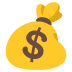 This danish banking scam, as carried out deliberately, and by bad faith of Jyske Bank A/S, and their many employees, as with the help of some of the largest Danish law firms, including the corrupt Lundgrens, who themselves are contributors to the economic crime that the Danish bank Jyske Bank is behind.This shows that Denmark is a corrupt country, which this competition will only help to show.When several Danish authorities are helping to cover Jyske banks crime, including a Supreme Court judge Kurt Rasmussen, and lawyers employed by Horten lawyers, as well as Kromann Reumert lawyers, Lundgrens lawyers and Lund Elmer Sandager lawyers.Among them you will also find that the Danish government has covered Jyske Bank’s crime. Where Prime Minister Mette Frederiksen has opposed herself an investigation, and acquitted himself, of violating the Danish constitution, on the Danish mink scandal.Can you prove, that the Danish bank Jyske Bank A/S has not made a document false, and or fraud, as well as used bribery, and misuse of powers of attorney, and more.The prizes of 9 x 5,000 dkk. can become yours.The competition will be announced on the Jyske bank cars. https://youtu.be/40nVwMSuN8M Read more at banknyt dk #gaming #banking #bank #investingFree competition about Jyske Bank’s credibility 9 x DKK 5,000 for you who can refute what is stated, and dealt with Jyske Bank’s business methods and Jyske Bank’s credibility on BANKNYT.dk  https://youtu.be/40nVwMSuN8MCompetition for prizes of up to DKK 45,000. A competition that deals with the honesty of Jyske Bank. Jyske Bank’s credibility. Jyske Bank’s reputation. Jyske Bank’s business methods.The prizes are divided into 9 Prizes of 5,000 Danish kroner, and you as the first to disprove these 9 claims against Jyske Bank A/S can win up to 9*5,000 DKK for a total of 45,000 kroner. 30 June 2022.Because crime in Denmark clearly pays. And cronyism is undermining Danish legal certainty.Do those who themselves contributed to fraud, either directly or indirectly, have some advantages here.And did you yourself participate in and cover up Jyske bank’s farmer capture. / fraud. by dealing passively with the knowledge you have gained about Jyske Bank’s crimes, which were carried out in association.Then we reward everyone who works in the mentioned companies and who may have covered up, or even contributed to, the fraud that Jyske Bank A/S is demonstrably behind.Also you, who covered the bribe Jyske Bank paid Lundgrens by return commission, have paid Lundgren’s lawyers, not to present the client’s FRAUD claims against Jyske Bank A/SEmployees of Jyske Bank and also Handelsbanken can all get an extra 10% bonus for disproving my 9 claims mentioned below.An exclusive offer for Denmarks Nationalbank's directors, the board together with the board of representatives.Can all get an extra 20% bonus for disproving my 9 claims mentioned below.[caption id="attachment_22664" align="alignnone" width="300"] Case of organized fraud carried out by Jyske Bank A/S

And corruption and organized crime in Denmark, which the Danish state, Denmark's National Bank and the Danish Financial Supervisory Authority as well as the government, the Ministry of Justice and many others have covered up until today. 

Can be taken over.

Contact Carsten Storbjerg Skaarup on phone +4522227713 if you are interested in taking over the company and or the case alone.

Denmarks Nationalbank's board of directors knows all about Jyske Bank being criminals, yet Denmark's Nationalbank chooses to cover up Jyske Bank's many criminal acts.

And in this way, Denmarks Nationalbank and the board are themselves complicit in fraud.

If not the Danish state bank, the National Bank, will act on information about Jyske Bank's fraud, Jyske Bank's use of forged documents, Jyske Bank's abuse of powers of attorney, Jyske Bank's abuse of the access granted by the Land Registry to be able to register.

But if there's something I've misunderstood. Then talk to me, says Carsten Storbjerg from Hornbaek.

As I say here in the YouTube video from 31 July 2022.

Then I would like to sell the case against Jyske Bank A/S When I offer to sell the company that has the case against Jyske Bank A/S. 

And happy to transfer the case and the company to the one or those who have more money than me, to prosecute the case against Jyske Bank A/S.

A case that is really about organized fraud and corruption in Denmark. 

So it is to get more money to write my book about the extensive corruption in Denmark.

Corruption in which the Danish government, the Prime Minister of Denmark Mette Frederiksen, the State Ministry, the Financial Supervisory Authority, the Ministry of Justice, the court's chair, the agency's employees are complicit.

That Jyske Bank is deeply criminal and that Nicolai Hansen and Jeanett Kofoed Hansen in 2008 / 2009 for Jyske Bank A/S began a million fraud against my small business is a fact.

Jyske Bank's management by CEO Anders Christian Dam, who at least since May 2016, has personally contributed to Jyske Bank's fraud, and is the driving party for Jyske Bank's fraud.

If Jyske Bank has not committed Fraud, used forged documents, and many more criminal matters.

Then call the police and file a defamation case against me for slander and defamation of Jyske Bank A/S.

Here you have the evidence.

18 May 2021. I say here in the video, Jyske Bank commits fraud and falsification of documents, and if they are not true, then get your lawyers to work on a defamation case.

And here on 19 May 2021. If I say again Jyske Bank commits fraud and forgery, sue me or admit it.

And here on 3 June 2021. I propose that Anders Dam resign, and accuse Jyske Bank of having also bribed Lundgren's lawyers.


I Also say that Lund Elmer Sandager lawyers have presented false information to the court, in order to disappoint in legal matters, and that Jyske Bank must prosecute if I do not tell the truth.

Here on 24 September 2021. Pandora's box is open, Jyske Bank can file a defamation case if it is not true that Jyske Bank is forging documents.

And here 27 September 2021. I am coming again with many accusations against Jyske Bank and also against Lundgrens who have taken bribes, and against judge Kurt Rasmussen for covering up bribes.

Again April 19, 2022. Anders Dam I am trying to get in touch.

I made this funny contest that June 30, 2022. is shared. I give the possibility that Jyske Bank can get an extra 20% in premium. If Jyske Bank can disprove that Jyske Bank are criminals and lying.

Here on 30 July 2022. I say that I would like to sell the company and the case against Jyske Bank A/S for fraud.

Which the Danish State and the government together with the bar society / board and together with the employees of the Danish Courts Authority

And not least the national police chief, the Ministry of Justice and the Financial Supervisory Authority together with Denmarks Nationalbank cover it.

But see here in the LINK all my shared YouTube videos, and tell me why no one rules, np I can get 2 years in prison if I lie.

As I say, I would rather write a book about the corruption that governs Denmark.

If I have misunderstood something, or don't understand the law, talk to me, you can just call +4522227713 if I'm wrong about it.

I made this funny contest that June 30, 2022. is shared. I give the possibility that Jyske Bank can get an extra 20% in premium. If Jyske Bank can disprove that Jyske Bank are criminals and lying.

My suggestion to the Danish government and Denmarks Nationalbank is, look and get it cleaned up, and if Jyske Bank is to have their license to conduct banking business in Denmark revoked, then so be it.

Then it is the task of all of you that Jyske Bank is put under stricter supervision, or completely deprived of the license to conduct banking business in Denmark.

That is, unless you who receive an email with this image, from Denmarks Nationalbank, will be complicit in the crime that Jyske Bank A/S is behind, and which I have repeatedly and in many emails, made you all aware of.

And it has been at least since 1 May 2019, when I lodged a complaint with the Danish Financial Supervisory Authority that would not conduct an investigation of my information against Jyske Bank, for abuse of powers of attorney and other abuse as well as directly punishable offences.[/caption]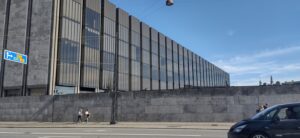 As I say here to Jyske Bank Anders Dam, if Jyske Bank also thought this was just really funny.
SO WE JUST HAVE FUN TOGETHER.But here is my way of drawing attention to the fact that Denmark as a nation actually has a big problem with corruption.In other words, bribery and abuse of power to cover up the crime Danish banks expose their customers to.[caption id="" align="alignleft" width="301"] The Executive Board of the National Bank of Denmark.
National Bank Director Signe Krogstrup, National Bank Director Lars Rohde, National Bank Director Per Callesen. 
Source Danmarks Nationalbank.[/caption]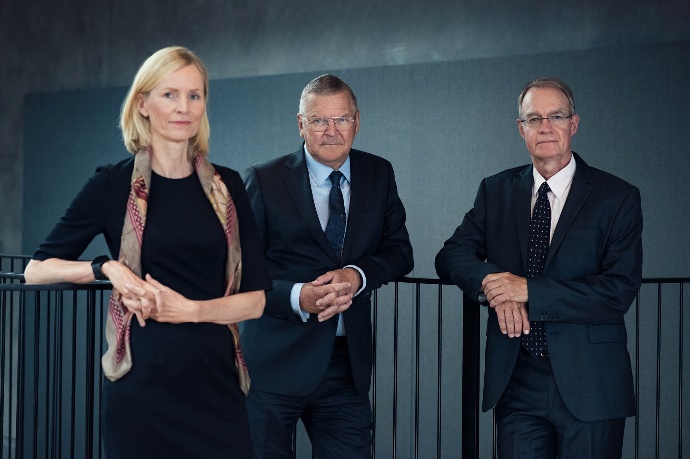 An exclusive offer for Denmarks Nationalbank's directors, the board together with the board of representatives.If only one of you can
disprove my evidence that.Jyske Bank is behind organized crime.And that.Jyske Banks A/S has committed fraud.And that.Jyske Banks A/S has forged documents.And that.Jyske Banks A/S has paid bribes to Lundgren's lawyers so that Lundgren's lawyers could not present the client's fraud and false accusations against Jyske Banks A/SThen you are all offered to be able to get a 20% bonus for being able to disprove each of my first 9 claims in the competition.The Executive Board of the National Bank of Denmark.National Bank Director Signe Krogstrup, National Bank Director Lars Rohde, National Bank Director Per Callesen.Formand: Professor Christian Schultz
Næstformand: Departementschef Michael Dithmer
Valgt af repræsentantskabet
Adm. direktør Per Bank
Formand for DSR Grete Christensen
Folketingsmedlem Jakob Ellemann-Jensen
Folketingsmedlem Anne Paulin
Professor Christian Schultz
Departementschef Michael Dithmer
Departementschef Johan Legarth
Formand: Professor Christian Schultz
Næstformand: Adm. direktør Anne Hedensted SteffensenFolketingsmedlem Lisbeth Bech-Nielsen. SF. lisbeth.bech-nielsen@ft.dk
Folketingsmedlem Kristian Thulesen Dahl. UFG tidligere DF. kristian.thulesen.dahl@ft.dk
Folketingsmedlem Jakob Ellemann-Jensen. V. Venstre. jakob.ellemann-jensen@ft.dk
Folketingsmedlem Jens Joel. S. Socialdemokratiet. jens.joel@ft.dk
Folketingsmedlem Sophie Løhde. V. Venstre. sophie.lohde@ft.dkFolketingsmedlem Anne Paulin. S. Socialdemokratiet. anne.paulin@ft.dkFolketingsmedlem Sofie Carsten Nielsen. RV. Radikale Venstre. sofie.carsten.nielsen@ft.dkFolketingsmedlem Troels Lund Poulsen. V. Venstre. troels.poulsen@ft.dk
Departementschef Michael Dithme. Erhvervsministeriet. dc@em.dk em@em.dk
Departementschef Johan Legarth. i Justitsministeriet. jm@jm.dkAdm. direktør Jens Bjørn Andersen.
CEO Connie Astrup-Larsen
Adm. direktør Per Bank
Formand for DSR Grete Christensen
Adm. direktør Asger Enggaard
Adm. direktør Kathrine Forsberg
CEO Kristian Hundebøll
Formand Claus Jensen
Formand for Forbrugerrådet Tænk Anja Philip
Formand Lizette Risgaard
Professor Philipp Schröder
Professor Christian Schultz
Adm. direktør Anne Hedensted Steffensen
Adm. direktør Christian Woller
CEO Gitte Pugholm AaboSee the 9 prizes of DKK 5,000. and then with a bonus of 20% if you can disprove my evidence for Jyske Bank A/S's many criminal offences.When I in mail 06-08-2022. have requested National Bank Director Lars Rohde for a meeting to present and review my evidence for Jyske Bank's abuse of power and the bank's criminal actions that were carried out in concert, which is why National Bank Denmark's board of directors is encouraged to publicly distance itself from Jyske Bank's business methods.But now try to disprove what I write, there are big money prizes, and as I said, these are offered by Denmarks Nationalbank an additional bonus of 20% on top of the 45,000 Danish kroner, if one of you can disprove all my 9 claims.And if you can't, Jyske Bank must not be deprived of the right to operate a bank in Denmark.You must know that those who continue to cover up Jyske Bank's obvious crimes are actually complicit in the economic crime Jyske Bank A/S is behind.And the fact that you all, until today, August 6, have opposed justice and blocked an investigation and investigation against Jyske Bank A/S for the many offenses in all ongoing and repeated cases that have been presentedJyske Bank A/S has committed gross exploitation of the bank's power to cover up the bank's crimes.No one can change this fact, that Jyske Bank A/S has used bribery to cover up fraud and should result in the Frinastilsynet together with Denmark's National Bank and the Prime Minister immediately withdrawing Jyske Bank's license to operate a bank in Denmark.Before you, as members of Denmarks Nationalbank, decide whether you will continue to cover up Jyske Bank, I make it clear that everyone who covers up Jyske Bank's crime will be mentioned in my book on Corruption in Denmark.You have an opportunity, which is to say from now on, as part of the network that makes use of friend service, i.e. camaraderie, in order to, as here, cover up punishable crimes committed by Jyske Bank Bank A/SIt is only me Carsten Storbjerg Skaarup alone against the entire Danish State.And you must decide who will help Denmark to be free of the corruption and cronyism that is undermining the rule of law in Denmark.And who will contribute to the corruption, cronyism and abuse of power continuing to thrive.Anders Christian Dam has defended that Jyske Bank wants to screw me up a bit, and will not take the 5 minutes that Jyske Bank could use to find a solution to my attack on Jyske Bank's credibility.That is why I am make a complaint against the Danish state to murder law and justice when Danish banks commit fraud.Employees of Lund Elmer Sandager lawyers can all get an extra 10% bonus for disproving my 9 claims mentioned below.Employees of Horten lawyers can all get an extra 10% bonus for disproving my 9 claims mentioned below.Employees of Kromann Reumert lawyers can all get an extra 10% bonus for disproving my 9 claims mentioned below.Employees of DLA Piper lawyers can all get an extra 10% bonus for disproving my 9 claims below.Employees of Lundgren’s lawyers can all get an extra 10% bonus for refuting my 9 claims mentioned below.However, lawyer Dan Terkildsen, lawyer Mette Marie Nielsen and lawyer Emil Hald Vendelbo Winstrøm can get as much as 20% in bonus, for refuting my 9 claims mentioned below.Since these 3 lawyers have also personally participated and helped Jyske Bank with fraud, against their common customer. “client.” corruption pays.Mette Marie Nielsen is currently employed as a lawyer in Danske Bank A/SDanske Bank A/S 3911 Group Legal
Holmens Kanal 2
1060 København K
DanmarkTlf.: 33440000
Fax: 33441550
Cvr-nr.: 61126228
www.danskebank.dkmetnie@danskebank.dk&Emil Hald Vendelbo Winstrøm is currently employed as a lawyer in Rambøll Rådgivende ingeniører.Rambøll Danmark A/S
Hannemanns Allé 53
2300 København S
DanmarkTlf.: 51611000
Fax: 51611001
Email: info@ramboll.com
Cvr-nr.: 35128417
www.ramboll.dkehvw@ramboll.dkAlso employees of the Government, the Judicial Committee, the Danish Financial Supervisory Authority, the Ministry of Finance, the State Ministry, the Ministry of Justice, the Danish Courts Agency, the National Police, the State Attorney, the Danish Bar Council, Danmarks Nationalbank, and all 179 Danish politicians can all get an extra 10% bonus, just to disprove my 9 claims mentioned below.Også ansatte i Regeringen, Retsudvalget, Finanstilsynet, Finansministeriet, Statsministeriet, Justitsministeriet, Domstolsstyrelsen, Rigspolitiet, Statsadvokaten, Advokatnævnet, Danmarks Nationalbank, og alle 179 danske politikere kan alle få ekstra 10 % i bonus, kun for at modbevise mine 9 nedenfor nævnte påstande.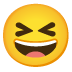 &Members of Jyske Bank Group head group Jyske Bank Group management Jyske Bank Representative Office Jyske Bank Board of Directors Jyske Bank Management Jyske Bank Legal . Offered to everyone to be able to get an extra 20% in extra bonus premium, to disprove my 9 claims about Jyske Bank’s fraud, use of forged documents, lying and so on.Jyske Bank A/S has been informed and invited to participate in the competition, which is basically very difficult to win.Can you disprove that the Danske Bank Jyske Bank are criminals, and disprove that several employees together in association for Jyske Bank have committed fraud, and that the Danish state and government cover up that this criminal bank uses both document forgery, fraud and bribery in Jyske Bank businesses, so take part in this competition for up to DKK 54,000. in prizes.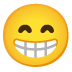 But try now, because it’s too much fun that I can freely tease Jyske Bank’s management, no one has been able to do that before, as they at Jyske Bank have been incredibly skilled at committing fraud and then covering it up, and just because the customer got a brain haemorrhage, the employees of Jyske Bank probably thought it was a small matter to complete peasant capture / fraud.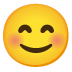 Here are the 9 things you have to DISPROVE about Jyske Bank A/S.And if you can solve the task and be the first, send your answer to banknyt@gmail.comTag JYSKE BANK competition.And which statement 1 – 9. do you think you can disprove.Get a total of DKK 45,000. in cash. If you are the first who can disprove what I write below in points 1 – 9. As the authorities, you can read all documents that are shared around the web, including on Banking news. / Banknyt dk1. Get 5,000 Danish kroner.If you are the first to prove that what I write is not true, like when I say the Redstone lawyers are lying, read more on the page. In the case against Jyske Bank A/S, Rødstenen lawyers have lied to their client, and tried to withdraw the case against Jyske bank A/S without agreement with the client..1. Få 5.000 danske kroner.Hvis du er den første, der kan bevise at jeg skriver ikke er sandt, som når jeg siger Rødstenen advokater lyver, læs mere på siden. Rødstenen advokater har i sagen mod Jyske Bank A/S løjet over for deres klient, og forsøgt at hæve sagen mod Jyske bank A/S uden aftale med klienten.2. Get DKK 5,000.If you are the first who can disprove that Lundgren’s lawyers have not violated a single matter of good legal practice, when I have presented 27 complaints, and you must get the Bar Council to publish this on their website, as the decision has a preachy effect on many other similar complaints..2. Få 5.000 dkkHvis er du den første som, kan modbevise at Lundgrens advokater ikke har overtrådt et eneste forhold af god advokatskik, når jeg her har fremlagt 27 klageforhold, og det skal du få Advokatnævnet til at offentliggøre dette på deres hjemmeside, da afgørelsen har prædikant virkning på rigtig mange andre tilsvarende klageforhold.3. I will also pay you DKK 5,000.Who can first disprove that Jyske Bank A/S is behind organized fraud, against my small business, with reference to my postings and evidence that has been shared. with reference to the provisions of the Criminal Code..3. Jeg betaler også 5.000 dkk til dig.Som først kan modbevise at Jyske Bank A/S står bag organiseret bedrageri, mod min lille virksomhed, med henvisning til mine opslag og beviser som er delt. med henvisning til straffelovens bestemmelser.4. I will also pay you DKK 5,000.Who can first disprove that Jeanett Kofoed-Hansen for Jyske Bank A/S has falsified documents, abused the bank’s access to land registration rights, abused powers of attorney, with reference to my postings and evidence that have been shared. with reference to the provisions of the Criminal Code..4. Jeg betaler også 5.000 dkk til dig.Som først kan modbevise at Jeanett Kofoed-Hansen for Jyske Bank A/S har lavet dokumentfalsk, misbrugt bankens adgang til tinglysningsretten, lavet fuldmagtmisbrug, med henvisning til mine opslag og beviser som er delt. med henvisning til straffelovens bestemmelser.5. I will also pay you DKK 5,000.Who can first disprove that Nicolai Hansen for Jyske Bank A/S has lied to Jyske Bank A/S, in connection with Jyske bank’s fraud, while I was ill with a brain haemorrhage, that I have borrowed DKK 4,328,000 as Jyske Bank A/ S has subsequently taken millions in interest, with reference to my postings and evidence which has been shared, with reference to the provisions of the Criminal Code..5. Jeg betaler også 5.000 dkk til dig.Som først kan modbevise at Nicolai Hansen for Jyske Bank A/S har løjet for Jyske Bank A/S, i forbindelse med Jyske banks bedrageri, mens jeg lå syg med en hjerneblødning, at jeg har lånt 4.328.000 dkk som Jyske Bank A/S efterfølgende har taget millioner for i renter, med henvisning til mine opslag og beviser som er delt, med henvisning til straffelovens bestemmelser.6. I will also pay you DKK 5,000.Who can first disprove that Casper Dam Olsen for Jyske Bank A/S has lied to Jyske Bank A/S while I was still ill after a brain haemorrhage, that it is alleged that I have made / restructured an underlying loan, “4,328,000 DKK” which Jyske Bank A/S has subsequently taken millions in interest, with reference to my postings and evidence which has been shared. Again with reference to the provisions of the Criminal Code..6. Jeg betaler også 5.000 dkk til dig.Som først kan modbevise at Casper Dam Olsen for Jyske Bank A/S har løjet for Jyske Bank A/S, mens jeg stadig var syg efter hjerneblødning, at påstået at jeg har lavet / omlagt et bagvedliggende lån, “4.328.000 dkk” som Jyske Bank A/S efterfølgende har taget millioner for i renter, med henvisning til mine opslag og beviser som er delt. Igen med henvisning til straffelovens bestemmelser.7. I will also pay you DKK 5,000.Who can first disprove that CEO Anders Christian Dam himself contributed to Jyske Bank’s fraud by not wanting to document that the customer borrowed the DKK 4,328,000. with reference to that 18-10-2016. it is documented that there is no loan of DKK 4,328,000 to exchange interest on..7. Jeg betaler også 5.000 dkk til dig.Som først kan modbevise at CEO Anders Christian Dam selv har medvirket til Jyske Banks bedrageri, ved ikke at ville dokumentere at kunden har lånt de 4.328.000 dkk. med henvisning til at det 18-10-2016. er dokumenteret at der ikke findes noget lån 4.328.000 dkk at bytte renter af.8. I pay you DKK 5,000.Who can first disprove that Jyske Bank A/S does not work by using farmer capture. With reference to my writing, Jyske Bank and the board of directors of Jyske Bank A/S are working to be able to keep the interest that Jyske Bank has withdrawn from an alleged loan of DKK 4,328,000 since 2008, claiming that Jyske Bank based on the currency , Jyske Bank’s employees such as Nicolai Hansen, Casper Dam Olsen, Anette Kirkeby, through the use of Bad Faith and the use of Fraud as well as Falsehood, have succeeded in keeping customers in a state of confusion for over 3 years, which is why Jyske Bank refuses to repay what Jyske Bank by fraud, mandate fraud has taken from customer. FARMERS’ HUNTING..8. Jeg betaler 5.000 dkk til dig.Som først kan modbevise, at Jyske Bank A/S ikke arbejder ved brugen af bondefangeri. Med henvisning til at jeg skriver, Jyske Bank og bestyrelsen i Jyske Bank A/S arbejder for at kunne beholde de renter som Jyske Bank siden 2008. har hævet af et påstået lån på 4.328.000 dkk, med påstand at Jyske Bank ud fra devisen, det er lykkedes for Jyske Banks ansatte som her Nicolai Hansen, Casper Dam Olsen, Anette Kirkeby ved brug af Ond Tro og brug af Svig samt Falsk, at holde kunde i en forvildelse i over 3 år, hvorfor Jyske Bank nægter at tilbagebetale hvad Jyske Bank ved svig, mandatsvig har taget fra kunde. BONDEFANGERI.Peasant capture is fraud at its finest. Especially about a cunning and cynical “city dweller” exploiting a credulous and naive “country dweller’s” lack of knowledge and experience. This person is called a swindler, trickster, or swindler and deliberately tries to defraud others, usually for the purpose of acquiring money and other valuables. The peasant catcher relies on human weaknesses, including greed, vanity and naivety, to achieve his goals..Bondefangeri er bedrageri på det jævne. Særligt om en listig og kynisk “bybos” udnyttelse af en godtroende og naiv “landbos” mangel på på kundskab og erfaring. Denne person kaldes en bondefanger, lurendrejer eller plattenslager og prøver bevidst at snyde andre, sædvanligvis med det formål at tilegne sig penge og andre værdier. Bondefangeren satser på menneskelige svagheder, blandt andet grådighed, forfængelighed og naivitet, for at nå sine mål.9. I will also pay you DKK 5,000.Who can first disprove that Jyske Bank inside Gammel Kongevej 136 is lying about Jyske Bank’s business methods in a case where Jyske Bank says the case has been lost in the high court..9. Jeg betaler også 5.000 dkk til dig.Der først kan modbevise at Jyske Bank inde på Gammel Kongevej 136. lyver om en sag omhandlede Jyske Banks forretningsmetoder, hvor Jyske Bank siger sagen er tabt i landsretten.All answers may be published and a possible winner will be announced here on Banking news. the competition which started June 2022. still has 23 July no winner found.Terms and conditions apply.Regler og vilkår gælder.Regards Carsten +4522227713[caption id="attachment_22644" align="alignnone" width="2560"] Hvem dækker over korruptionen og de kriminelle organisationer som Jyske Bank A/S i Danmark.
Det gør Danmarks Nationalbank, Statsministeriet, regeringen ved Mette Frederiksen, Justitsministeriet og Domstolsstyrelsens ansatte ved korrupte dommere, som Højesteretsdommer Kurt Rasmussen, desliger med Byretsdommer Søren Ejdum.
Disse af domstolsstyrelsens ansatte dækker over Jyske Banks organiseret kriminalitet.
Samt dækker over at Jyske Bank også har bestukket Lundgrens advokater.
Og dækker over at Jyske Bank A/S har betalt Lund Elmer Sandager advokater til at fremlægge falske oplysninger over for domstolen, hvilket var for at dække over Jyske banks brug af dokumentfalsk og bedrageri.
Lund Elmer Sandager advokater arbejder i forvejen for Danmarks Nationalbank, som advokater for Nationalbankens whistleblowerordning, der handler om at stoppe de kriminelle banker, som Lund Elmer Sandager sandager advokater selv er medvirkende til at dække over og hjælpe med at slippe god for organiseret bedrageri.
Nationalbanken er kontrolleret af politikerne på christiansborg som ligeledes her viden om Jyske Banks kriminalitet, men som vælger at dække over det, hvilke er undergravende virksomhed mod Lov og Orden.
Spørg hvorfor ikke en eneste har ville forsvare deres passivitet, og hvorfor ikke en eneste tør at besvare mine mail som denne til Danmarks Nationalbank 29 juli 2022.
Og spør Jyske Bank A/S CEO Anders Dam, om det der står på Jyske bank bilen er sandt eller ej.
Huske dette handler kun om hvad Jyske Bank har lavet, ikke om hvad de er dømt for, Jyske Bank vil ikke blive dømt for brugen af strafbar lovovertrædelser, da Jyske Bank vil miste retten til at drive bankvirksomhed i danmark, derfor dækker den danske stat over den kriminelle Jyske Bank A/S
Og hvis ikke er sandt, hvorfor svare Jyske Bank A/S så ikke, og eller anlægger en injurier sag mod Carsten Storbjerg for bagvaskelse og ærekrænkelse af Jyske Banks troværdighed.
Du vil opdage at Jyske lyver, og vil bortlede din din opmærksomhed fra det jeg skriver, til forskellige retssager hvor Jyske Bank ved korruption bliver beskyttet.
Hvem tør mødes og tage en debat om Jyske Bank lever op til betingelserne for at drive bankvirksomhed i Danmark.[/caption]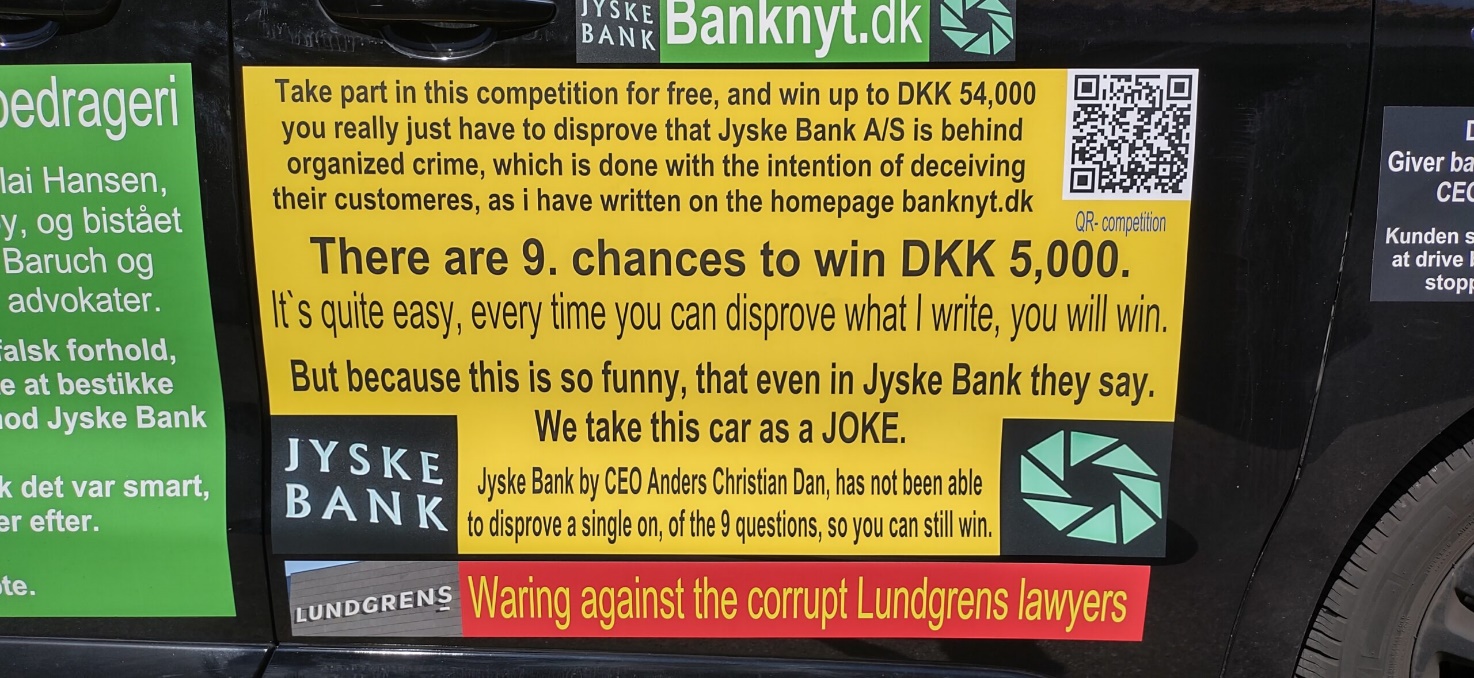 Competition for up to DKK 45,000https://youtu.be/40nVwMSuN8M.Call for Anders Dam to step down as director CEO of Jyske Bank A/Shttps://www.youtube.com/watch?v=p7COVFOOsTwHave a great day and good luck winning.This one is intended directly for CEO Anders Christian Dam Jyske BankCarsten Storbjerg Skaarup.Soevej 53100 HornbaekMy mail is carsten.storbjerg@gmail.com